Umywalki stawiane na blat - do jakiego wnętrza?Jak wprowadzić do swojej łazienki ciekawy, niebanalny kontrast?Umywalki stawiane na blat - pasują do każdego wnętrzaPasjonaci zarówno stylu surowego, jak i klasycznego powinni zwrócić uwagę na umywalki stawiane na blat.Umywalki stawiane na blat - kanciasta czy okrągła?Są one bardzo stylowe. Te kanciaste pasują do skandynawskich chłodnych wnętrz, natomiast te bardziej obłe pasują do miejsc, w których wygląd nie zaburzy eleganckiego charakteru wnętrza.Umywalka w urzędzieDodatkowo umywalki stawiane na blat idealnie pasują do instytucji publicznych. Każda instytucja ma obowiązek udostępnić swoim użytkownikom przestrzeń do defekacji. Po wszystkim należy oczywiście umyć ręce i powinno zrobić się to w estetycznej umywalce. Ogólnie toaleta powinna być w miarę możliwości czysta, przyjemna i pachnąca. Dodatkowo byłoby miło, gdyby ogólnodostępna łazienka była ładna i estetyczna. Taki styl można uzyskać dzięki zastosowaniu eleganckiej umywalki. Możesz wybrać taką spośród tych oferowanych przez Sanitbuy.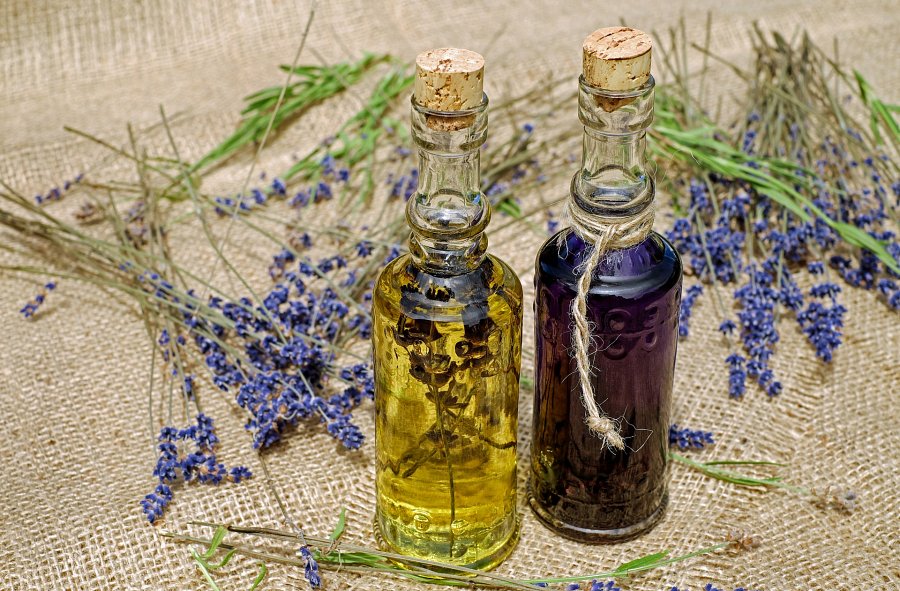 Oferowane umywalki stawiane na blat będzie doskonałym wykończeniem nowoczesnej łazienki niezależnie czy w prywatnym domu, czy też urzędzie. Sprawdź pełną ofertę Sanitbuy i kup idealną umywalkę do swojego domu. W ofercie umywalki na blat jak i wpuszczone w blat.